ALCALDIA MUNICIPAL DE USULUTÁN Personal de sanitización recorrió la 1a Calle Ote, sector Los Pilotos, sanitizando negocios y autos como medida preventiva ante la pandemia del Covid-19.Fecha de ejecución: 21 de abril 2020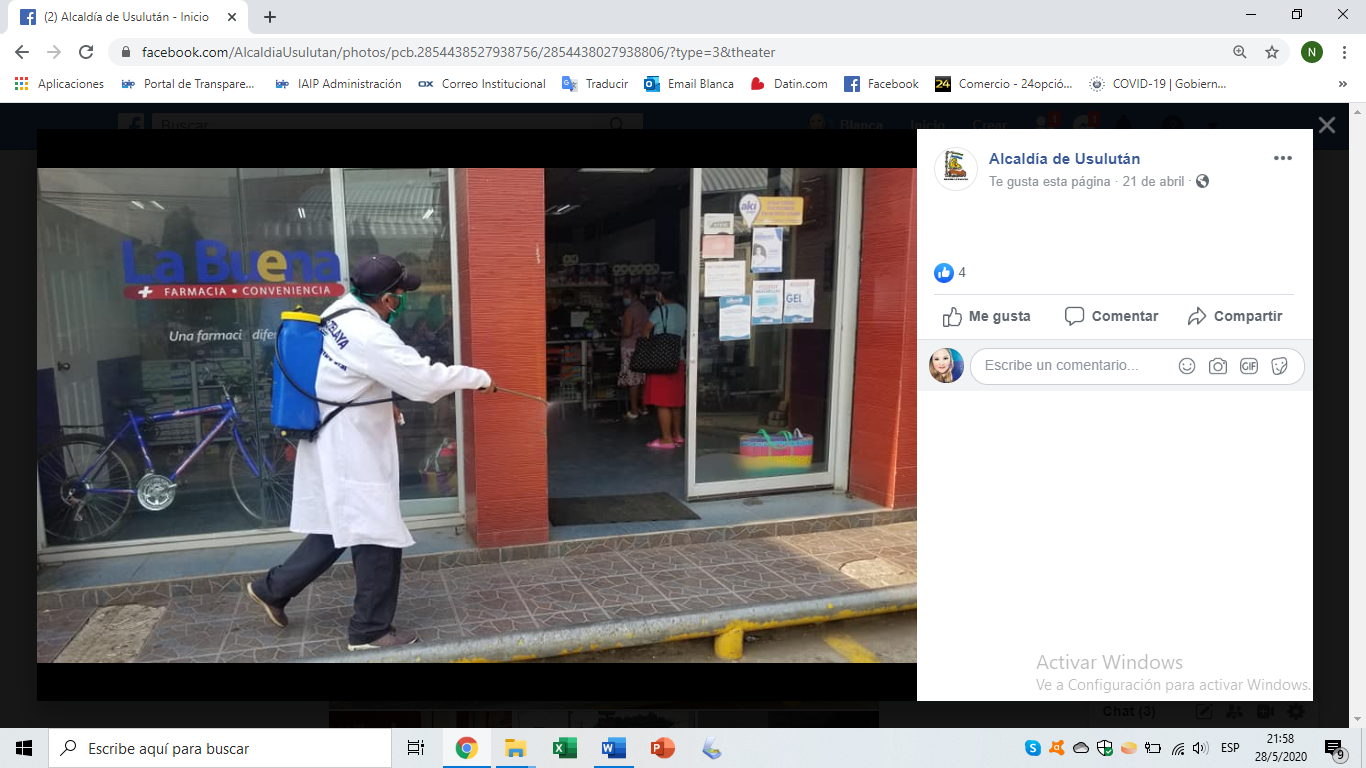 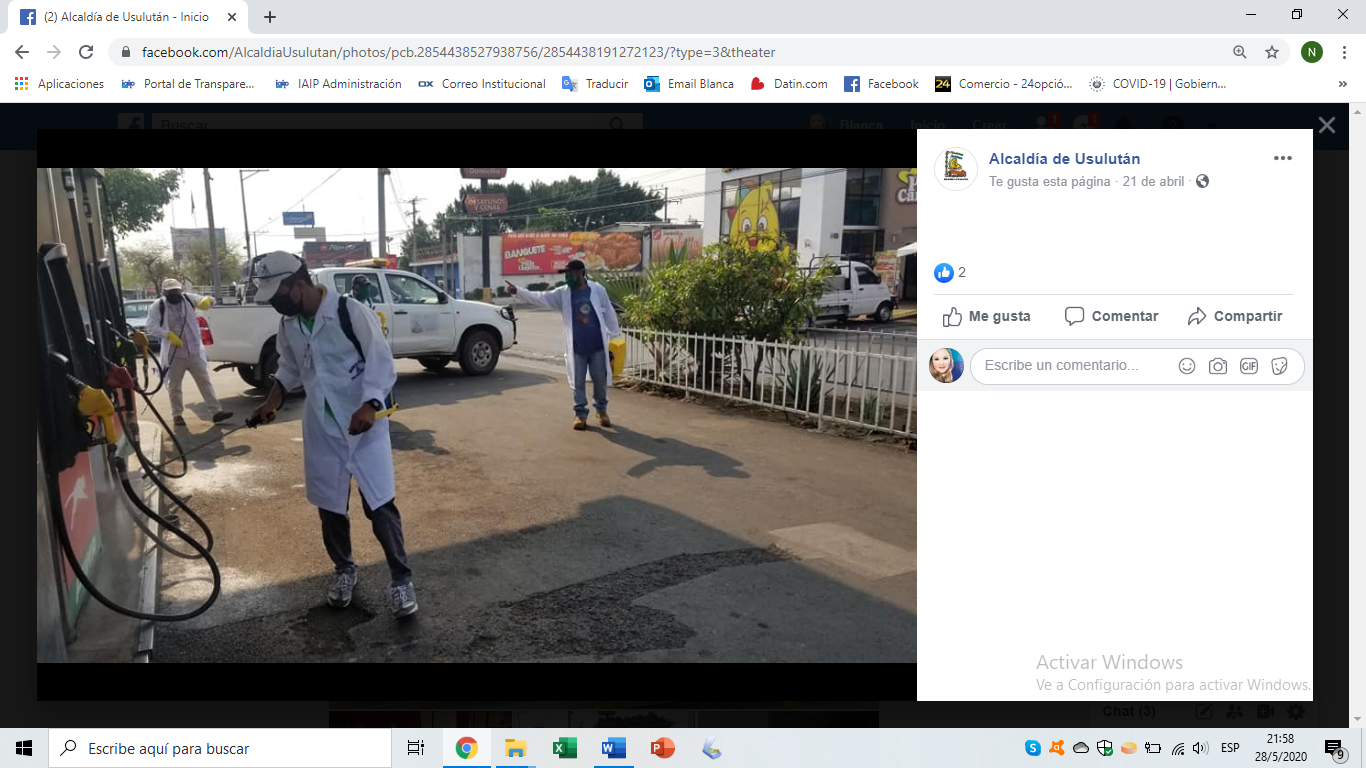 